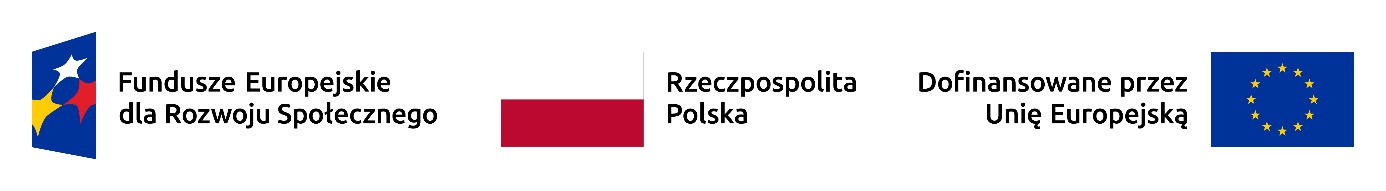 Na podstawie art. 39 ust. 2 ustawy z dnia 28 kwietnia 2022 r. o zasadach realizacji zadań finansowanych ze środków europejskich w perspektywie finansowej 2021–2027 
(Dz. U. 2022 poz. 1079 z późn.zm.)Prezydent Miasta Toruniaogłasza otwarty nabór na Partnera do wspólnej realizacji projektu 
pn. „Wygrana rodzina – model toruński”składanego w odpowiedzi na opublikowany przez Departament Europejskiego Funduszu Społecznego w Ministerstwie Funduszy i Polityki Regionalnej pełniący rolę Instytucji Zarządzającej Programem Fundusze Europejskie dla Rozwoju Społecznego 2021-2027 (FERS) konkurs nr FERS.05.01-IZ.00-002/24 w ramach działania 5.1 „Innowacje społeczne (innowacyjne działania społeczne)” FERSProjekt jest zatytułowany: „Wygrana rodzina – model toruński”
Liderem projektu jest: Gmina Miasta Toruń reprezentowana przez Toruńskie Centrum Usług Społecznych, które jednocześnie będzie sprawowało nadzór merytoryczny nad projektem oraz wyznaczało kierunki działań.I. CEL PARTNERSTWACelem partnerstwa jest wspólna realizacja projektu, którego rezultatem będzie:skalowanie modelu „Wygrana rodzina”, którego celem jest zmniejszenie zjawiska transmisji biedy 
i wykluczenia społecznego poprzez zastosowanie integrowanego i kompleksowego programu pomocy wspierającego całą rodzinę, ze szczególną uwagą skierowaną na dzieci i młodzież, w jej najbliższym sąsiedztwie. II. OKRES REALIZACJI PROJEKTU ORAZ BUDŻET1. Przewidywany okres realizacji projektu: październik 2024 r.  – wrzesień 2027 r. (36 m-cy).2. Szacowany budżet projektu:  3 000 000,00 zł.III. PLANOWANE GŁÓWNE ZADANIA W RAMACH PROJEKTURealizacja założeń modelu „Wygrana rodzina”. Opis modelu znajduje się w załączniku nr 2 do konkursu  nr FERS.05.01-IZ.00-002/24. Dostosowanie modelu do lokalnych uwarunkowań oraz zbudowanie lokalnej koalicji na rzecz jego wprowadzenia w życie na obszarze realizacji projektu. Rekrutacja rodzin, które wymagają wzmocnienia kapitału społecznego i przeprowadzenie diagnozy ich potrzeb. Realizacja lokalnego systemu wsparcia dla zrekrutowanych rodzin zgodnie z modelem. Działania zapewniające wprowadzenie modelu do praktyki w lokalnym środowisku, co oznacza kontynuację działań opartych na wypracowanych narzędziach wspierania rodziny oraz współpracy instytucjonalnej. IV. MINIMALNY ZAKRES ZADAŃ PRZEWIDZIANY DLA PARTNERAOpracowanie, wspólnie z Liderem projektu, zakresu merytoryczno-finansowego projektu. Złożenie wniosku o dofinansowanie projektu za pośrednictwem generatora.Prowadzenie wspólnie z Liderem projektu analizy lokalnych uwarunkowań, specyfiki występujących problemów, ograniczeń i deficytów oraz potrzeb grupy docelowej. Prowadzenie akcji informacyjno-promocyjnych, organizacja wydarzeń i spotkań promujących założenia projektu. Wsparcie w zbudowaniu lokalnej koalicji zwanej również lokalnym systemem wsparcia, który pozwoli na wprowadzenie modelu w życie (np. organizacja spotkań animacyjnych, warsztatów dla użytkowników i innych interesariuszy prowadzących do wypracowania reguł współpracy). Wsparcie lidera projektu w rekrutacji rodzin, które wymagają wzmocnienia kapitału społecznego 
i przeprowadzenie diagnozy ich potrzeb. Realizacja założeń modelu dostosowanego do uwarunkowań lokalnych. Bieżąca realizacja zdań, ewaluacja i monitoring.Zarządzanie projektem (w części dotyczącej Partnera projektu), rozliczanie finansowe, sprawozdawczość. V. PODMIOTY UPRAWNIONE DO UDZIAŁU W NABORZEProjekt będzie realizowany w partnerstwie z podmiotem, który jest organizacja pozarządową lub innym podmiotem wskazanym w art. 3 ust. 3 Ustawy o działalności pożytku publicznego i o wolontariacie z dnia 24 kwietnia 2003 roku, który posiada co najmniej 3-letnie doświadczenie w działalności na rzecz dzieci i młodzieży na polu włączenia społecznego lub wspierania rozwoju lub wyrównywania szans, zdobyte na obszarze realizacji projektu lub jego bliskiego sąsiedztwa rozumianego jako gmina lub powiat sąsiadująca/-y z obszarem realizacji projektu. W ramach konkursu nr FERS.05.01-IZ.00-002/24 partnerstwo może mieć wyłącznie charakter krajowy i jest obligatoryjne.Kandydat na Partnera wniesie do projektu zasoby ludzkie (w tym potencjał kadrowy zaangażowany 
w realizację projektu), organizacyjne, techniczne lub finansowe oraz wspólnie z Liderem projektu 
tj. Gminą Miasta Toruń reprezentowaną przez Toruńskie Centrum Usług Społecznych będzie uczestniczyć w przygotowaniu wniosku o dofinansowanie oraz w realizacji projektu.VI. OBLIGATORYJNE WYMAGANIA W STOSUNKU DO PARTNERARealizacja projektu w partnerstwie przyczyni się do osiągnięcia planowanych rezultatów oraz produktów projektu.Partner musi posiadać zasoby niezbędne do realizacji projektu (kadrę, sprzęt techniczny, infrastrukturę, potencjał finansowy).Partner będzie angażowany w zadania realizowane w ramach projektu na każdym jego etapie, 
w tym wspólne przygotowanie wniosku o dofinansowanie projektu i wspólne zarządzanie projektem, w oparciu o doświadczenie i wiedzę praktyczną (ostateczny podział zadań będzie przedmiotem ustaleń zawartych w umowie o partnerstwie).Partnerem nie może być podmiot wykluczony z możliwości ubiegania się o dofinansowanie. Zespół projektowy partnera będzie dyspozycyjny przez pełen okres przygotowania i realizacji projektu, a także w przypadku konieczności prowadzenia prac związanych z rozliczaniem projektu po okresie jego realizacji.Z partnerem wyłonionym w toku naboru zostanie zawarta umowa o partnerstwie, której zakres został wskazany w art. 39 ust. 9 ustawy z dnia 28 kwietnia 2022 r. o zasadach realizacji zadań finansowanych ze środków europejskich w perspektywie finansowej 2021–2027 (Dz. U. 2022 poz. 1079 z późn.zm.).VII. KRYTERIA WYBORU PARTNERA1. Kryteria dostępu:Do realizacji projektu zostanie wybrany jeden Partner, który spełnia poniższe warunki:Posiada co najmniej 3-letnie doświadczenie w działalności na rzecz dzieci i młodzieży na polu włączenia społecznego lub wspierania rozwoju lub wyrównywania szans, zdobyte na obszarze realizacji projektu lub jego bliskiego sąsiedztwa rozumianego jako gmina lub powiat sąsiadująca/-y z obszarem realizacji projektu, Posiada doświadczenie w organizacji co najmniej 3 różnych rodzajów wsparcia (np. warsztaty, zajęcia wyrównawcze, poradnictwo, działania animacyjne, działania integracyjne i in.) na rzecz dzieci i młodzieży na polu włączenia społecznego lub wspierania rozwoju lub wyrównywania szans,Posiada personel legitymujący się doświadczeniem w prowadzeniu działań merytorycznych (np. trenerów, asystentów rodziny, psychologów, doradców, coachów, animatorów, liderów lokalnych, opiekunów, wychowawców i in.) legitymujących się co najmniej 3-letnim doświadczeniem w pracy z dzieci i młodzieży na polu włączenia społecznego lub wspierania rozwoju lub wyrównywania szans, posiada personel legitymujący się doświadczeniem w realizacji projektów unijnych, w tym co najmniej dwiema osobami, które w ciągu ostatnich 3 lat zarządzały projektami unijnymi, działalność kandydata na Partnera musi być zgodna z celami partnerstwa i celami projektu, kandydat na partnera posiada potencjał kadrowy umożliwiający realizację zadań projektowych.2. Kryteria oceny ofert:Ocena złożonych ofert prowadzona będzie zgodnie z art. 39 ustawy z dnia 28 kwietnia 2022 r. 
o zasadach realizacji zadań finansowanych ze środków europejskich w perspektywie finansowej 2021–2027 (Dz. U. 2022 poz. 1079 z późn.zm.), z zachowaniem zasady przejrzystości i równego traktowania podmiotów.Preferowane będą podmioty o największym potencjale z punktu widzenia celów partnerstwa 
i założeń projektu.Pod ocenę wzięty zostanie potencjał osobowy kandydata na Partnera, liczba pracowników i ich wykształcenie, kwalifikacje oraz doświadczenie zawodowe.W toku badania i oceny ofert ogłaszający nabór zastrzega sobie możliwość zwrócenia się do kandydata na partnera o przedstawienie dodatkowych wyjaśnień, informacji i dokumentów.VIII. TERMIN, MIEJSCE I SPOSÓB SKŁADANIA ZGŁOSZEŃW ramach niniejszego naboru kandydat na Partnera może złożyć tylko jedną ofertę.Nie ma możliwości zmiany oferty lub wycofania w celu ponownego złożenia oferty przed upływem terminu składania ofert.Ofertę kandydata na Partnera wraz z załącznikami należy przygotować w języku polskim na formularzu zgłoszenia Partnera do wspólnej realizacji projektu, stanowiącym załącznik nr 1 do niniejszego ogłoszenia.Wraz z ofertą należy przedłożyć załączniki (wyłącznie w wersji papierowej):aktualny odpis z rejestru lub odpowiedniego wyciągu z ewidencji lub inne dokumenty potwierdzające status prawny oferenta i umocowanie osób go reprezentujących;pełnomocnictwo do składania oświadczeń woli (w przypadku gdy umowę będą podpisywały osoby inne niż uprawnione do reprezentacji zgodnie ze statutem i odpisem z Krajowego Rejestru Sądowego);aktualny statut podmiotu;pisemne oświadczenie o dysponowaniu: personelem posiadającym odpowiednie kwalifikacje 
i przygotowanie fachowe osób odpowiedzialnych za realizację działań projektowych (w podziale na zadania merytoryczne i zarządcze), sprzętem technicznym, infrastrukturą oraz potencjałem finansowym;inne dokumenty mogące mieć znaczenie przy ocenie projektu, w szczególności potwierdzające spełnienie wymogów stawianych w pkt 1. Kryteria dostępu (rozdział VII).Oferta powinna zawierać wszystkie niezbędne informacje zgodnie z wymaganiami wobec kandydata na partnera i zakresu oferty określonymi w niniejszym ogłoszeniu.Oferta oraz wszystkie oświadczenia składane w ramach niniejszego naboru powinny być podpisane przez osobę/ osoby upoważnioną do reprezentowania podmiotu składającego ofertę, zgodnie 
z zasadą reprezentacji wynikającą z postanowień odpowiednich przepisów prawnych lub pełnomocnictwa. Oferta powinna być podpisana w sposób umożliwiający identyfikację osoby składającej podpis (np. czytelny podpis składający się z pełnego imienia i nazwiska lub podpis nieczytelny opatrzony pieczęcią imienną) lub podpis elektroniczny.Ofertę należy przesłać w formie elektronicznej (bez załączników) na adres: sekretariat@tcus.torun.pl oraz w formie pisemnej (osobiście lub korespondencyjnie) wraz 
z załącznikami, z podpisem osoby upoważnionej do reprezentowania instytucji na adres: Toruńskie Centrum Usług Społecznych, ul. Marii Konopnickiej 13/5, z dopiskiem w piśmie przewodnim: Wybór partnera do wspólnej realizacji projektu pn. „Wygrana rodzina – model toruński”. Ofertę należy złożyć w terminie do dnia 4 kwietnia 2024 r. do godz. 8:00. Decyduje data wpływu ofert do sekretariatu Toruńskiego Centrum Usług Społecznych.  Oferty złożone po terminie, na niewłaściwym formularzu, bez wszystkich wymaganych załączników lub przez nieuprawniony podmiot pozostaną bez rozpatrzenia.Wyniki naboru zostaną opublikowane w terminie 7 dni od zatwierdzenia wyboru partnera na stronach: https://www.tcus.torun.pl, https://www.orbitorun.pl.IX. POSTANOWIENIA KOŃCOWEOd ogłoszonego wyniku naboru nie przysługuje odwołanie.Ogłaszający zastrzega sobie prawo do wnioskowania o dodatkowe wyjaśnienia/ uszczegółowienie przesłanych ofert w trybie roboczym (drogą elektroniczną).Ogłaszający zastrzega sobie prawo do negocjowania warunków realizacji partnerstwa, rozstrzygnięcia niniejszego naboru bez wyboru żadnego z kandydatów na partnera, jak i do unieważnienia naboru w każdej chwili bez podania przyczyn.Ogłaszający zastrzega, że pierwszy rok realizacji projektu, tj. rok 2024 może mieć charakter refundacyjny (w części lub w całości)– refundacja kosztów poniesionych przez partnera w 2024 roku może nastąpić w roku 2025.W przypadku unieważnienia naboru ogłaszający nie ponosi odpowiedzialności za szkody jakie poniósł z tego tytułu kandydat na partnera, który dokonał zgłoszenia, a w szczególności ogłaszający nie ponosi odpowiedzialności za koszty przygotowania oferty.W przypadku wystąpienia przyczyn skutkujących brakiem możliwości zawarcia umowy partnerskiej z wybranym partnerem, ogłaszający dopuszcza możliwość zawarcia umowy partnerskiej 
z podmiotem, który jako następny w kolejności został najwyżej oceniony. Niniejsze ogłoszenie nie stanowi oferty w myśl art. 66 kodeksu cywilnego, jak również nie jest ogłoszeniem w rozumieniu ustawy z dnia 29 stycznia 2004 r. Prawo zamówień publicznych oraz nie stanowi zobowiązania Gminy Miasta Toruń reprezentowanej przez Toruńskie Centrum Usług Społecznych do przyjęcia którejkolwiek z ofert.X. INTEGRALNĄ CZĘŚĆ OGŁOSZENIA STANOWIĄZałącznik nr 1 - Formularz zgłoszenia partnera do wspólnej realizacji projektu wraz 
z oświadczeniami,Załącznik nr 2 - Oświadczenie o współpracy.